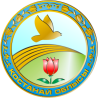 БАСПАСӨЗ ХАБАРЛАМАСЫ«Таза Қазақстан» акциясы аясында Қостанай ауданы шығармашылық ұжымдарының «Көркейген өңір» атты концертіӨтетін орны:Қостанай қаласы, «Сити-орталық».Өтетін күні мен уақыты:24.06.2024 ж.,  сағат 19:002024 жылғы 24 маусымда сағат 19:00-де «Таза Қазақстан» акциясы аясында Қостанай ауданы шығармашылық ұжымдарының «Көркейген өңір» атты концерті өтеді.Іс-шараны ұйымдастырушылар:- «Қостанай облысының әкімдігі» ММ;- «Қостанай облысы әкімдігінің мәдениет басқармасы» ММ;- «Облыстық көркемөнерпаздардың халық шығармашылығы мен кинобейнеқор орталығы» КМҚКІс-шараға қатысушылар:Қостанай ауданының шығармашылық ұжымдары.Облыстың электрондық және баспа БАҚ журналистерін осы іс-шараға қатысуға және ақпараттық қолдау көрсетуге шақырамыз.Қосымша ақпарат алу үшін мына байланыс нөміріне хабарласуға болады: Тел.:  56-04-13Email:  1@ocsnt.kzWebsite: www.ocsnt.kz(перевод)ПРЕСС-РЕЛИЗКонцерт творческих коллективов Костанайского района «Көркейген өңір» Место проведения:Город Костанай, «Сити Центр».Дата и время проведения:24.06.2024 г., в 19:00 часов.24 июня 2024 г. состоится концерт творческих коллективов Костанайского района «Көркейген өңір», в рамках акции «Таза Қазақстан».Организаторы мероприятия: - ГУ «Акимат Костанайской области»;- ГУ «Управление культуры акимата Костанайской области»;- КГКП «Областной центр самостоятельного народного творчества и киновидеофонда».Участники мероприятия: Творческие коллективы Костанайского района.Приглашаем журналистов электронных и печатных СМИ области принять участие в этом мероприятии и оказать информационную поддержку.Для получения дополнительной информации можно обращаться по контактам:Тел.:  56-04-13Email:  1@ocsnt.kzWebsite: www.ocsnt.kz